CURRICULUM VITAEMoinuddin E-mail: moinuddin-395289@2freemail.com 
Address: Dubai. UaeCAREER OBJECTIVE:I wish to apply for suitable job where I can utilize my capabilities.PERSONAL DETAILS:-Date of birth	:	03/07/1993Nationality	:	IndianMarital Status	:	SingleGender	:	MaleEDUCATIONAL QUAL11TCAT1QN:- o High School certificateLANGUAGES KNOWN:- Urdu and EnglishPERSONAL SKILLS:- o Sincere & Positive attitudeo Cheerful and Energetico Self-motivatedo Active ListenerComputer Proficiency:-o Diploma in Computer hardware and Networking from MESCO educational Trust.Work Experienceo Worked as Model in Pune for 3 years, o Worked as Welder in Pune for 2 years.Moinuddin 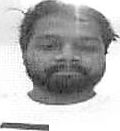 